Geographical differentiation YEAR 2008All 5 countries (1-AT (Austria), 2-RO (Romania), 3-SI (Slovenia), 4-ME (Montenegro), 5-AR (Argentina))84.1% initial classification, 79.5% cross-validation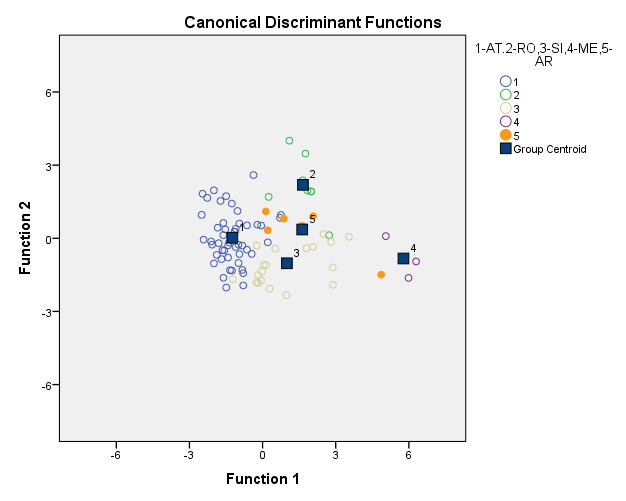 Geographical differentiation Year 2009All 5 countries (1-AT, 2-RO, 3-SI, 4-ME, 5-AR)56.4 % initial classification, 54.3% cross-validation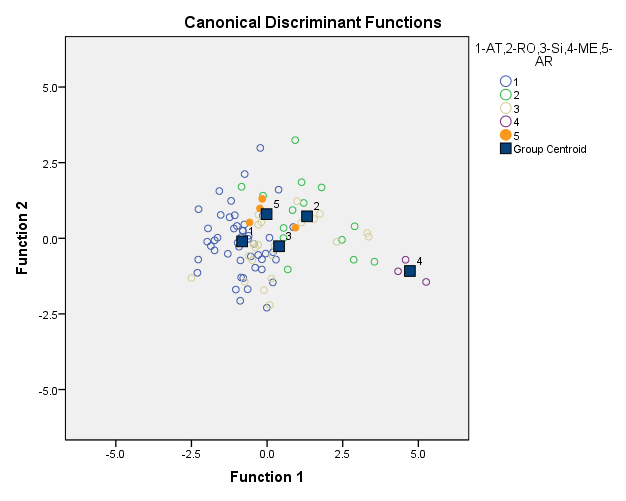 4 Countries (without AR)60.7% initial classification, 59.6% cross-validation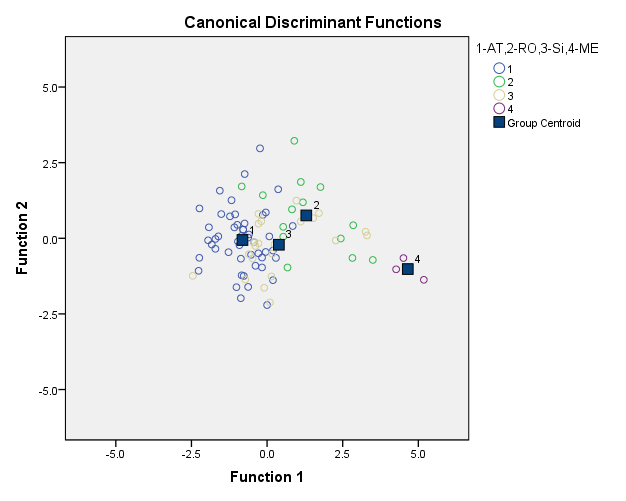 3 Countries (without AR and ME)62.8% initial classification, 62.8% cross-validationGeographical differentiation - years 2008+2009All 5 countries (1-AT, 2-RO, 3-SI, 4-ME, 5-AR)67.0 % initial classification, 65.4% cross-validation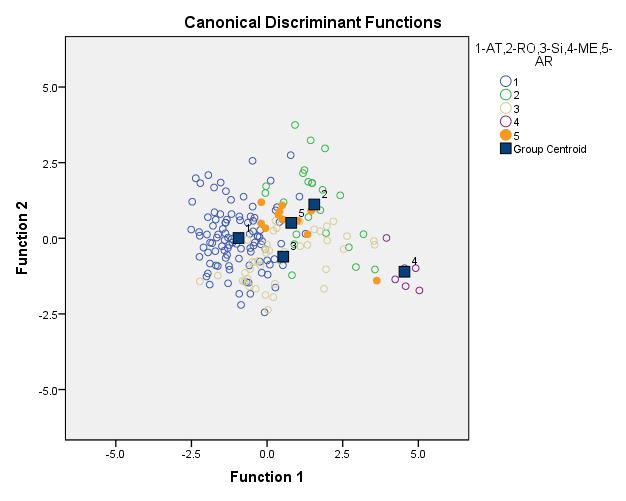 Vintage differentiation 2008 vs 2009 All samples63.7 % initial classification, 63.2% cross-validationAustrian samples 68.5 % initial classification, 68.5% cross-validation3.Slovenian samples 80 % initial classification, 79% cross-validationClassification Resultsa,cClassification Resultsa,cClassification Resultsa,cClassification Resultsa,cClassification Resultsa,cClassification Resultsa,cClassification Resultsa,cClassification Resultsa,cClassification Resultsa,c1-AT.2-RO,3-SI,4-ME,5-ARPredicted Group MembershipPredicted Group MembershipPredicted Group MembershipPredicted Group MembershipPredicted Group MembershipTotal1-AT.2-RO,3-SI,4-ME,5-AR12345TotalOriginalCount146110250OriginalCount2080019OriginalCount320120620OriginalCount4000303OriginalCount5000156Original%192.02.02.0.04.0100.0Original%2.088.9.0.011.1100.0Original%310.0.060.0.030.0100.0Original%4.0.0.0100.0.0100.0Original%5.0.0.016.783.3100.0Cross-validatedbCount145120250Cross-validatedbCount2080019Cross-validatedbCount320110720Cross-validatedbCount4000303Cross-validatedbCount5200136Cross-validatedb%190.02.04.0.04.0100.0Cross-validatedb%2.088.9.0.011.1100.0Cross-validatedb%310.0.055.0.035.0100.0Cross-validatedb%4.0.0.0100.0.0100.0Cross-validatedb%533.3.0.016.750.0100.0a. 84.1% of original grouped cases correctly classified.a. 84.1% of original grouped cases correctly classified.a. 84.1% of original grouped cases correctly classified.a. 84.1% of original grouped cases correctly classified.a. 84.1% of original grouped cases correctly classified.a. 84.1% of original grouped cases correctly classified.a. 84.1% of original grouped cases correctly classified.a. 84.1% of original grouped cases correctly classified.a. 84.1% of original grouped cases correctly classified.b. Cross validation is done only for those cases in the analysis. In cross validation, each case is classified by the functions derived from all cases other than that casec. 79.5% of cross-validated grouped cases correctly classified.b. Cross validation is done only for those cases in the analysis. In cross validation, each case is classified by the functions derived from all cases other than that casec. 79.5% of cross-validated grouped cases correctly classified.b. Cross validation is done only for those cases in the analysis. In cross validation, each case is classified by the functions derived from all cases other than that casec. 79.5% of cross-validated grouped cases correctly classified.b. Cross validation is done only for those cases in the analysis. In cross validation, each case is classified by the functions derived from all cases other than that casec. 79.5% of cross-validated grouped cases correctly classified.b. Cross validation is done only for those cases in the analysis. In cross validation, each case is classified by the functions derived from all cases other than that casec. 79.5% of cross-validated grouped cases correctly classified.b. Cross validation is done only for those cases in the analysis. In cross validation, each case is classified by the functions derived from all cases other than that casec. 79.5% of cross-validated grouped cases correctly classified.b. Cross validation is done only for those cases in the analysis. In cross validation, each case is classified by the functions derived from all cases other than that casec. 79.5% of cross-validated grouped cases correctly classified.b. Cross validation is done only for those cases in the analysis. In cross validation, each case is classified by the functions derived from all cases other than that casec. 79.5% of cross-validated grouped cases correctly classified.b. Cross validation is done only for those cases in the analysis. In cross validation, each case is classified by the functions derived from all cases other than that casec. 79.5% of cross-validated grouped cases correctly classified.4 Countries (without AR)89% initial classification, 87.8% cross-validation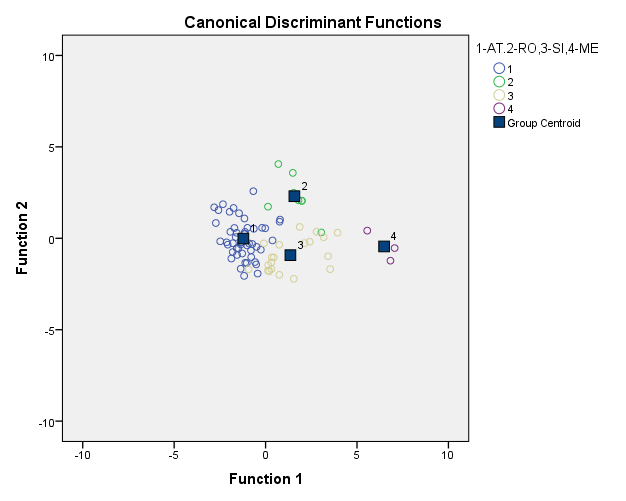 4 Countries (without AR)89% initial classification, 87.8% cross-validation4 Countries (without AR)89% initial classification, 87.8% cross-validation4 Countries (without AR)89% initial classification, 87.8% cross-validation4 Countries (without AR)89% initial classification, 87.8% cross-validation4 Countries (without AR)89% initial classification, 87.8% cross-validation4 Countries (without AR)89% initial classification, 87.8% cross-validation4 Countries (without AR)89% initial classification, 87.8% cross-validation4 Countries (without AR)89% initial classification, 87.8% cross-validationClassification Resultsa,cClassification Resultsa,cClassification Resultsa,cClassification Resultsa,cClassification Resultsa,cClassification Resultsa,cClassification Resultsa,cClassification Resultsa,cClassification Resultsa,c1-AT,2-RO,3-Si,4-ME,5-ARPredicted Group MembershipPredicted Group MembershipPredicted Group MembershipPredicted Group MembershipPredicted Group MembershipTotal1-AT,2-RO,3-Si,4-ME,5-AR12345TotalOriginalCount134180750OriginalCount20732214OriginalCount37552322OriginalCount4000303OriginalCount5010045Original%168.02.016.0.014.0100.0Original%2.050.021.414.314.3100.0Original%331.822.722.79.113.6100.0Original%4.0.0.0100.0.0100.0Original%5.020.0.0.080.0100.0Cross-validatedbCount134180750Cross-validatedbCount20632314Cross-validatedbCount37552322Cross-validatedbCount4000303Cross-validatedbCount5110035Cross-validatedb%168.02.016.0.014.0100.0Cross-validatedb%2.042.921.414.321.4100.0Cross-validatedb%331.822.722.79.113.6100.0Cross-validatedb%4.0.0.0100.0.0100.0Cross-validatedb%520.020.0.0.060.0100.0a. 56.4% of original grouped cases correctly classified.a. 56.4% of original grouped cases correctly classified.a. 56.4% of original grouped cases correctly classified.a. 56.4% of original grouped cases correctly classified.a. 56.4% of original grouped cases correctly classified.a. 56.4% of original grouped cases correctly classified.a. 56.4% of original grouped cases correctly classified.a. 56.4% of original grouped cases correctly classified.a. 56.4% of original grouped cases correctly classified.b. Cross validation is done only for those cases in the analysis. In cross validation, each case is classified by the functions derived from all cases other than that case.b. Cross validation is done only for those cases in the analysis. In cross validation, each case is classified by the functions derived from all cases other than that case.b. Cross validation is done only for those cases in the analysis. In cross validation, each case is classified by the functions derived from all cases other than that case.b. Cross validation is done only for those cases in the analysis. In cross validation, each case is classified by the functions derived from all cases other than that case.b. Cross validation is done only for those cases in the analysis. In cross validation, each case is classified by the functions derived from all cases other than that case.b. Cross validation is done only for those cases in the analysis. In cross validation, each case is classified by the functions derived from all cases other than that case.b. Cross validation is done only for those cases in the analysis. In cross validation, each case is classified by the functions derived from all cases other than that case.b. Cross validation is done only for those cases in the analysis. In cross validation, each case is classified by the functions derived from all cases other than that case.b. Cross validation is done only for those cases in the analysis. In cross validation, each case is classified by the functions derived from all cases other than that case.c. 54.3% of cross-validated grouped cases correctly classified.c. 54.3% of cross-validated grouped cases correctly classified.c. 54.3% of cross-validated grouped cases correctly classified.c. 54.3% of cross-validated grouped cases correctly classified.c. 54.3% of cross-validated grouped cases correctly classified.c. 54.3% of cross-validated grouped cases correctly classified.c. 54.3% of cross-validated grouped cases correctly classified.c. 54.3% of cross-validated grouped cases correctly classified.c. 54.3% of cross-validated grouped cases correctly classified.Classification Resultsa,cClassification Resultsa,cClassification Resultsa,cClassification Resultsa,cClassification Resultsa,cClassification Resultsa,cClassification Resultsa,cClassification Resultsa,c1-AT,2-RO,3-Si,4-MEPredicted Group MembershipPredicted Group MembershipPredicted Group MembershipPredicted Group MembershipTotal1-AT,2-RO,3-Si,4-ME1234TotalOriginalCount13839050OriginalCount2183214OriginalCount31055222OriginalCount400033Original%176.06.018.0.0100.0Original%27.157.121.414.3100.0Original%345.522.722.79.1100.0Original%4.0.0.0100.0100.0Cross-validatedbCount13839050Cross-validatedbCount2273214Cross-validatedbCount31055222Cross-validatedbCount400033Cross-validatedb%176.06.018.0.0100.0Cross-validatedb%214.350.021.414.3100.0Cross-validatedb%345.522.722.79.1100.0Cross-validatedb%4.0.0.0100.0100.0a. 60.7% of original grouped cases correctly classified.a. 60.7% of original grouped cases correctly classified.a. 60.7% of original grouped cases correctly classified.a. 60.7% of original grouped cases correctly classified.a. 60.7% of original grouped cases correctly classified.a. 60.7% of original grouped cases correctly classified.a. 60.7% of original grouped cases correctly classified.a. 60.7% of original grouped cases correctly classified.b. Cross validation is done only for those cases in the analysis. In cross validation, each case is classified by the functions derived from all cases other than that case.b. Cross validation is done only for those cases in the analysis. In cross validation, each case is classified by the functions derived from all cases other than that case.b. Cross validation is done only for those cases in the analysis. In cross validation, each case is classified by the functions derived from all cases other than that case.b. Cross validation is done only for those cases in the analysis. In cross validation, each case is classified by the functions derived from all cases other than that case.b. Cross validation is done only for those cases in the analysis. In cross validation, each case is classified by the functions derived from all cases other than that case.b. Cross validation is done only for those cases in the analysis. In cross validation, each case is classified by the functions derived from all cases other than that case.b. Cross validation is done only for those cases in the analysis. In cross validation, each case is classified by the functions derived from all cases other than that case.b. Cross validation is done only for those cases in the analysis. In cross validation, each case is classified by the functions derived from all cases other than that case.c. 59.6% of cross-validated grouped cases correctly classified.c. 59.6% of cross-validated grouped cases correctly classified.c. 59.6% of cross-validated grouped cases correctly classified.c. 59.6% of cross-validated grouped cases correctly classified.c. 59.6% of cross-validated grouped cases correctly classified.c. 59.6% of cross-validated grouped cases correctly classified.c. 59.6% of cross-validated grouped cases correctly classified.c. 59.6% of cross-validated grouped cases correctly classified.Classification Resultsa,cClassification Resultsa,cClassification Resultsa,cClassification Resultsa,cClassification Resultsa,cClassification Resultsa,cClassification Resultsa,c1-AT,2-RO,3-Si,4-MEPredicted Group MembershipPredicted Group MembershipPredicted Group MembershipTotal1-AT,2-RO,3-Si,4-ME123TotalOriginalCount1402850OriginalCount209514OriginalCount3107522Original%180.04.016.0100.0Original%2.064.335.7100.0Original%345.531.822.7100.0Cross-validatedbCount1402850Cross-validatedbCount209514Cross-validatedbCount3107522Cross-validatedb%180.04.016.0100.0Cross-validatedb%2.064.335.7100.0Cross-validatedb%345.531.822.7100.0a. 62.8% of original grouped cases correctly classified.a. 62.8% of original grouped cases correctly classified.a. 62.8% of original grouped cases correctly classified.a. 62.8% of original grouped cases correctly classified.a. 62.8% of original grouped cases correctly classified.a. 62.8% of original grouped cases correctly classified.a. 62.8% of original grouped cases correctly classified.b. Cross validation is done only for those cases in the analysis. In cross validation, each case is classified by the functions derived from all cases other than that case.b. Cross validation is done only for those cases in the analysis. In cross validation, each case is classified by the functions derived from all cases other than that case.b. Cross validation is done only for those cases in the analysis. In cross validation, each case is classified by the functions derived from all cases other than that case.b. Cross validation is done only for those cases in the analysis. In cross validation, each case is classified by the functions derived from all cases other than that case.b. Cross validation is done only for those cases in the analysis. In cross validation, each case is classified by the functions derived from all cases other than that case.b. Cross validation is done only for those cases in the analysis. In cross validation, each case is classified by the functions derived from all cases other than that case.b. Cross validation is done only for those cases in the analysis. In cross validation, each case is classified by the functions derived from all cases other than that case.c. 62.8% of cross-validated grouped cases correctly classified.c. 62.8% of cross-validated grouped cases correctly classified.c. 62.8% of cross-validated grouped cases correctly classified.c. 62.8% of cross-validated grouped cases correctly classified.c. 62.8% of cross-validated grouped cases correctly classified.c. 62.8% of cross-validated grouped cases correctly classified.c. 62.8% of cross-validated grouped cases correctly classified.Classification Resultsa,cClassification Resultsa,cClassification Resultsa,cClassification Resultsa,cClassification Resultsa,cClassification Resultsa,cClassification Resultsa,cClassification Resultsa,cClassification Resultsa,c1-AT,2-RO,3-Si,4-ME,5-ARPredicted Group MembershipPredicted Group MembershipPredicted Group MembershipPredicted Group MembershipPredicted Group MembershipTotal1-AT,2-RO,3-Si,4-ME,5-AR1.002.003.004.005.00TotalOriginalCount1.007521607100OriginalCount2.0001423423OriginalCount3.0097192542OriginalCount4.00000606OriginalCount5.001101811Original%1.0075.02.016.0.07.0100.0Original%2.00.060.98.713.017.4100.0Original%3.0021.416.745.24.811.9100.0Original%4.00.0.0.0100.0.0100.0Original%5.009.19.1.09.172.7100.0Cross-validatedbCount1.007521607100Cross-validatedbCount2.0001423423Cross-validatedbCount3.00107172642Cross-validatedbCount4.00000606Cross-validatedbCount5.002101711Cross-validatedb%1.0075.02.016.0.07.0100.0Cross-validatedb%2.00.060.98.713.017.4100.0Cross-validatedb%3.0023.816.740.54.814.3100.0Cross-validatedb%4.00.0.0.0100.0.0100.0Cross-validatedb%5.0018.29.1.09.163.6100.0a. 67.0% of original grouped cases correctly classified.a. 67.0% of original grouped cases correctly classified.a. 67.0% of original grouped cases correctly classified.a. 67.0% of original grouped cases correctly classified.a. 67.0% of original grouped cases correctly classified.a. 67.0% of original grouped cases correctly classified.a. 67.0% of original grouped cases correctly classified.a. 67.0% of original grouped cases correctly classified.a. 67.0% of original grouped cases correctly classified.b. Cross validation is done only for those cases in the analysis. In cross validation, each case is classified by the functions derived from all cases other than that case.b. Cross validation is done only for those cases in the analysis. In cross validation, each case is classified by the functions derived from all cases other than that case.b. Cross validation is done only for those cases in the analysis. In cross validation, each case is classified by the functions derived from all cases other than that case.b. Cross validation is done only for those cases in the analysis. In cross validation, each case is classified by the functions derived from all cases other than that case.b. Cross validation is done only for those cases in the analysis. In cross validation, each case is classified by the functions derived from all cases other than that case.b. Cross validation is done only for those cases in the analysis. In cross validation, each case is classified by the functions derived from all cases other than that case.b. Cross validation is done only for those cases in the analysis. In cross validation, each case is classified by the functions derived from all cases other than that case.b. Cross validation is done only for those cases in the analysis. In cross validation, each case is classified by the functions derived from all cases other than that case.b. Cross validation is done only for those cases in the analysis. In cross validation, each case is classified by the functions derived from all cases other than that case.c. 65.4% of cross-validated grouped cases correctly classified.c. 65.4% of cross-validated grouped cases correctly classified.c. 65.4% of cross-validated grouped cases correctly classified.c. 65.4% of cross-validated grouped cases correctly classified.c. 65.4% of cross-validated grouped cases correctly classified.c. 65.4% of cross-validated grouped cases correctly classified.c. 65.4% of cross-validated grouped cases correctly classified.c. 65.4% of cross-validated grouped cases correctly classified.c. 65.4% of cross-validated grouped cases correctly classified.Classification Resultsa,cClassification Resultsa,cClassification Resultsa,cClassification Resultsa,cClassification Resultsa,cClassification Resultsa,c1-2008,2-2009Predicted Group MembershipPredicted Group MembershipTotal1-2008,2-20091.002.00TotalOriginalCount1.00544094OriginalCount2.00266288Original%1.0057.442.6100.0Original%2.0029.570.5100.0Cross-validatedbCount1.00534194Cross-validatedbCount2.00266288Cross-validatedb%1.0056.443.6100.0Cross-validatedb%2.0029.570.5100.0a. 63.7% of original grouped cases correctly classified.a. 63.7% of original grouped cases correctly classified.a. 63.7% of original grouped cases correctly classified.a. 63.7% of original grouped cases correctly classified.a. 63.7% of original grouped cases correctly classified.a. 63.7% of original grouped cases correctly classified.b. Cross validation is done only for those cases in the analysis. In cross validation, each case is classified by the functions derived from all cases other than that case.b. Cross validation is done only for those cases in the analysis. In cross validation, each case is classified by the functions derived from all cases other than that case.b. Cross validation is done only for those cases in the analysis. In cross validation, each case is classified by the functions derived from all cases other than that case.b. Cross validation is done only for those cases in the analysis. In cross validation, each case is classified by the functions derived from all cases other than that case.b. Cross validation is done only for those cases in the analysis. In cross validation, each case is classified by the functions derived from all cases other than that case.b. Cross validation is done only for those cases in the analysis. In cross validation, each case is classified by the functions derived from all cases other than that case.c. 63.2% of cross-validated grouped cases correctly classified.c. 63.2% of cross-validated grouped cases correctly classified.c. 63.2% of cross-validated grouped cases correctly classified.c. 63.2% of cross-validated grouped cases correctly classified.c. 63.2% of cross-validated grouped cases correctly classified.c. 63.2% of cross-validated grouped cases correctly classified.Classification Resultsa,cClassification Resultsa,cClassification Resultsa,cClassification Resultsa,cClassification Resultsa,cClassification Resultsa,c1-2008,2-2009Predicted Group MembershipPredicted Group MembershipTotal1-2008,2-20091.002.00TotalOriginalCount1.00572986OriginalCount2.00235679Original%1.0066.333.7100.0Original%2.0029.170.9100.0Cross-validatedbCount1.00572986Cross-validatedbCount2.00235679Cross-validatedb%1.0066.333.7100.0Cross-validatedb%2.0029.170.9100.0a. 68.5% of original grouped cases correctly classified.a. 68.5% of original grouped cases correctly classified.a. 68.5% of original grouped cases correctly classified.a. 68.5% of original grouped cases correctly classified.a. 68.5% of original grouped cases correctly classified.a. 68.5% of original grouped cases correctly classified.b. Cross validation is done only for those cases in the analysis. In cross validation, each case is classified by the functions derived from all cases other than that case.b. Cross validation is done only for those cases in the analysis. In cross validation, each case is classified by the functions derived from all cases other than that case.b. Cross validation is done only for those cases in the analysis. In cross validation, each case is classified by the functions derived from all cases other than that case.b. Cross validation is done only for those cases in the analysis. In cross validation, each case is classified by the functions derived from all cases other than that case.b. Cross validation is done only for those cases in the analysis. In cross validation, each case is classified by the functions derived from all cases other than that case.b. Cross validation is done only for those cases in the analysis. In cross validation, each case is classified by the functions derived from all cases other than that case.c. 68.5% of cross-validated grouped cases correctly classified.c. 68.5% of cross-validated grouped cases correctly classified.c. 68.5% of cross-validated grouped cases correctly classified.c. 68.5% of cross-validated grouped cases correctly classified.c. 68.5% of cross-validated grouped cases correctly classified.c. 68.5% of cross-validated grouped cases correctly classified.Classification Resultsa,cClassification Resultsa,cClassification Resultsa,cClassification Resultsa,cClassification Resultsa,cClassification Resultsa,c1-2008,2-2009Predicted Group MembershipPredicted Group MembershipTotal1-2008,2-20091.002.00TotalOriginalCount1.00391150OriginalCount2.0094150Original%1.0078.022.0100.0Original%2.0018.082.0100.0Cross-validatedbCount1.00391150Cross-validatedbCount2.00104050Cross-validatedb%1.0078.022.0100.0Cross-validatedb%2.0020.080.0100.0a. 80.0% of original grouped cases correctly classified.a. 80.0% of original grouped cases correctly classified.a. 80.0% of original grouped cases correctly classified.a. 80.0% of original grouped cases correctly classified.a. 80.0% of original grouped cases correctly classified.a. 80.0% of original grouped cases correctly classified.b. Cross validation is done only for those cases in the analysis. In cross validation, each case is classified by the functions derived from all cases other than that case.b. Cross validation is done only for those cases in the analysis. In cross validation, each case is classified by the functions derived from all cases other than that case.b. Cross validation is done only for those cases in the analysis. In cross validation, each case is classified by the functions derived from all cases other than that case.b. Cross validation is done only for those cases in the analysis. In cross validation, each case is classified by the functions derived from all cases other than that case.b. Cross validation is done only for those cases in the analysis. In cross validation, each case is classified by the functions derived from all cases other than that case.b. Cross validation is done only for those cases in the analysis. In cross validation, each case is classified by the functions derived from all cases other than that case.c. 79.0% of cross-validated grouped cases correctly classified.c. 79.0% of cross-validated grouped cases correctly classified.c. 79.0% of cross-validated grouped cases correctly classified.c. 79.0% of cross-validated grouped cases correctly classified.c. 79.0% of cross-validated grouped cases correctly classified.c. 79.0% of cross-validated grouped cases correctly classified.